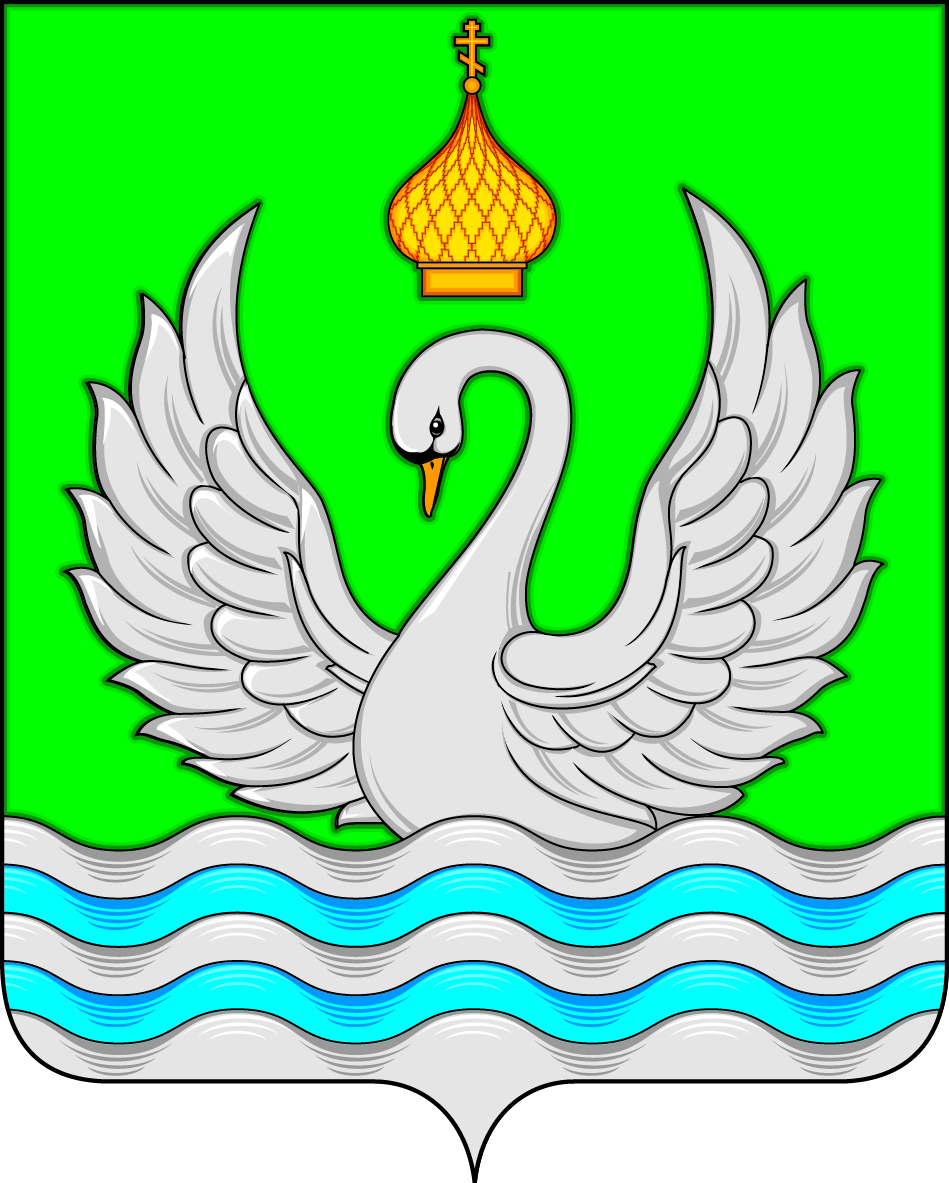 АДМИНИСТРАЦИЯСЕЛЬСКОГО ПОСЕЛЕНИЯ ЛОКОСОВОСургутского районаХанты-Мансийского автономного округа – ЮгрыПОСТАНОВЛЕНИЕ20  мая 2019 года      				                                                             № 36-нпа с. Локосово	В соответствии с Федеральным законом от 3 августа 2018 года № 307-ФЗ «О внесении изменений в отдельные законодательные акты Российской Федерации в целях совершенствования контроля за соблюдением законодательства Российской Федерации о противодействии коррупции»,	1. Внести в приложение  к постановлению администрации сельского поселения Локосово от 23 марта 2016 года № 35-нпа «Об утверждении Порядка и сроках применения взыскания за несоблюдение муниципальными служащими ограничений и запретов, требований о предотвращении или об урегулировании конфликта интересов и неисполнение обязанностей, установленных в целях противодействия коррупции»  изменение, дополнив пункт 2.2 раздела 2 подпунктом 4) следующего содержания: «4)  доклада административно - организационной службы администрации сельского поселения Локосово о совершении коррупционного правонарушения, в котором излагаются фактические обстоятельства его совершения, и письменного объяснения муниципального служащего только с его согласия и при условии признания им факта совершения коррупционного правонарушения (за исключением применения взыскания в виде увольнения в связи с утратой доверия).».2. Настоящее постановление обнародовать и разместить на официальном сайте муниципального образования сельское поселение Локосово.3. Настоящее постановление вступает в силу после его обнародования.И.о главы сельского поселения                                                            Д.А. КучумовО внесении изменений в постановление администрации сельского поселения Локосово от 23 марта 2016 года № 35-нпа «Об утверждении Порядка и сроках применения взыскания за несоблюдение муниципальными служащими ограничений и запретов, требований о предотвращении или об урегулировании конфликта интересов и неисполнение обязанностей, установленных в целях противодействия коррупции»